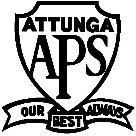 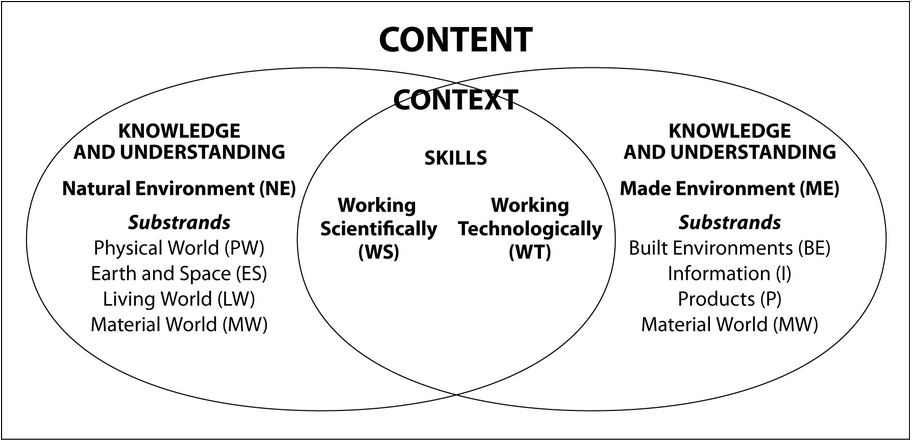 Stage Two 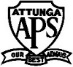 Stage Two 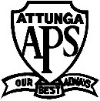 Stage Two Stage Two Stage Two Stage Two Stage Two Stage Two Stage Two Term 1Term 2Term 3Term 4GE3-1  describes the diverse features and characteristics of places and environmentsGE3-1  describes the diverse features and characteristics of places and environmentsGE3-1  describes the diverse features and characteristics of places and environmentsGE3-1  describes the diverse features and characteristics of places and environmentsGE3-1  describes the diverse features and characteristics of places and environmentsdevelop knowledge and understanding of the features and characteristics of places and environments across a range of scalesdevelop knowledge and understanding of interactions between people, places and environmentsScience Objectives and OutcomesScience Objectives and OutcomesScience Objectives and OutcomesScience Objectives and OutcomesScience Objectives and OutcomesTerm 1Term 2Term 3Term 4Values and AttitudesValues and AttitudesValues and AttitudesValues and AttitudesValues and AttitudesObjectives – Students will:Objectives – Students will:Objectives – Students will:Objectives – Students will:Objectives – Students will:develop interest and positive, informed values and attitudes towards science and technologyrecognise the importance and relevance of science and technology in their lives now and for their futureStage ES1-S3 OutcomesStage ES1-S3 OutcomesStage ES1-S3 OutcomesStage ES1-S3 OutcomesStage ES1-S3 OutcomesSTe-1VA, ST1-1VA, ST2-1VA, ST3-1VA shows interest in and enthusiasm for science and technology, responding to their curiosity, questions and perceived needs, wants and opportunitiesSTe-2VA, ST1-2VA, ST2-2VA, ST3-2VA demonstrates a willingness to engage responsibly with local, national and global issues relevant to their lives, and to shaping sustainable futuresTe-3VA, ST1-3VA, ST2-3VA, ST3-3VA develops informed attitudes about the current and future use and influence of science and technology based on reasonSkillsSkillsSkillsSkillsSkillsObjectives – Students will:Objectives – Students will:Objectives – Students will:Objectives – Students will:Objectives – Students will:develop knowledge, understanding of and skills in applying the processes of Working ScientificallyStage 2 - OutcomeStage 2 - OutcomeStage 2 - OutcomeStage 2 - OutcomeStage 2 - OutcomeST2-4WS investigates their questions and predictions by analysing collected data, suggesting explanations for their findings, and communicating and reflecting on the processes undertakenObjectives – Students will:Objectives – Students will:Objectives – Students will:Objectives – Students will:Objectives – Students will:develop knowledge, understanding of and skills in applying the processes of Working TechnologicallyStage 2 - OutcomeStage 2 - OutcomeStage 2 - OutcomeStage 2 - OutcomeStage 2 - OutcomeST2-5WT applies a design process and uses a range of tools, equipment, materials and techniques to produce solutions that address specific design criteriaKnowledge and UnderstandingKnowledge and UnderstandingKnowledge and UnderstandingKnowledge and UnderstandingKnowledge and UnderstandingObjectives – Students will:Objectives – Students will:Objectives – Students will:Objectives – Students will:Objectives – Students will:develop knowledge of the Natural Environment through understanding about the Physical World, Earth and Space, and Living WorldStage 2 - OutcomeStage 2 - OutcomeStage 2 - OutcomeStage 2 - OutcomeStage 2 - OutcomeST2-6PW identifies ways heat is produced and that heat moves from one object to anotherST2-7PW describes everyday interactions between objects that result from contact and non-contact forcesST2-8ES describes some observable changes over time on the Earth’s surface that result from natural processes and human activityST2-9ES describes how relationships between the sun and the Earth cause regular changesST2-10LW describes that living things have life cycles, can be distinguished from non-living things and grouped, based on their observable featuresST2-11LW describes ways that science knowledge helps people understand the effect of their actions on the environment and on the survival of living thingsObjectives – Students will:Objectives – Students will:Objectives – Students will:Objectives – Students will:Objectives – Students will:develop knowledge and understanding of the Natural Environment and the Made Environment through the Material WorldStage 2 – OutcomeStage 2 – OutcomeStage 2 – OutcomeStage 2 – OutcomeStage 2 – OutcomeST2-12MW identifies that adding or removing heat causes a change of state between solids and liquidsST2-13MW identifies the physical properties of natural and processed materials, and how these properties influence their useObjectives – Students will:Objectives – Students will:Objectives – Students will:Objectives – Students will:Objectives – Students will:develop knowledge and understanding of the Made Environment through Built Environments, Information and ProductsStage 2 - OutcomeStage 2 - OutcomeStage 2 - OutcomeStage 2 - OutcomeStage 2 - OutcomeST2-14BE describes how people interact within built environments and the factors considered in their design and constructionST2-15I describes ways that information solutions are designed and produced, and factors to consider when people use and interact with information sources and technologiesST2-16P describes how products are designed and produced, and the ways people use themInvestigates their questions and predictions by analysing collected data, suggesting explanations for their findings, and communicating and reflecting on the processes undertaken.Investigates their questions and predictions by analysing collected data, suggesting explanations for their findings, and communicating and reflecting on the processes undertaken.Investigates their questions and predictions by analysing collected data, suggesting explanations for their findings, and communicating and reflecting on the processes undertaken.Investigates their questions and predictions by analysing collected data, suggesting explanations for their findings, and communicating and reflecting on the processes undertaken.Investigates their questions and predictions by analysing collected data, suggesting explanations for their findings, and communicating and reflecting on the processes undertaken.Term 1Term 2Term 3Term 4Students question and predict by:Students question and predict by:Students question and predict by:Students question and predict by:Students question and predict by:using curiosity, prior knowledge, experiences and scientific information with guidance, identifying questions in familiar contexts that can be investigated scientifically (ACSIS053, ACSIS064)predicting what might happen based on prior knowledge in an investigation (ACSIS053, ACSIS064)Students plan investigations by:Students plan investigations by:Students plan investigations by:Students plan investigations by:Students plan investigations by:working collaboratively and individually, to suggest ways to plan and conduct investigations to find answers to questions (ACSIS054, ACSIS065)suggesting appropriate materials, tools and equipment they could use in conducting their investigations and recording their findings, identifying appropriate safety rulesidentifying where Working Scientifically might inform or test elements of Working Technologically in relation to established criteriaStudents conduct investigations by:Students conduct investigations by:Students conduct investigations by:Students conduct investigations by:Students conduct investigations by:following the planned method, adjusting procedures as necessary, including exploration, fieldwork, surveys and researching secondary sourcessafely using appropriate materials, tools or equipment to make and record observations, using formal measurements and digital technologies as appropriate (ACSIS055, ACSIS066)using a range of methods to record observations and measurements with care and honesty, including tables and formal units for length, time and massStudents process and analyse data and information by:Students process and analyse data and information by:Students process and analyse data and information by:Students process and analyse data and information by:Students process and analyse data and information by:using a range of methods including tables and simple column graphs to represent data and to identify patterns and trends, using digital technologies as appropriate (ACSIS057, ACSIS068)sharing their findings and reflecting on the investigation, including whether a test was fair or not (ACSIS058, ACSIS069describing patterns and relationships in data collected from investigations (ACSHE050, ACSHE061)comparing results with predictions, suggesting possible reasons for findings (ACSIS215, ACSIS216)using their ideas and findings to identify what they could find out next through the processes of Working Scientifically and Working TechnologicallyStudents communicate by:Students communicate by:Students communicate by:Students communicate by:Students communicate by:representing and communicating ideas and findings in a variety of ways such as diagrams, physical representations and simple reports, tables, simple column graphs, written and oral factual texts, explanation and argument (ACSIS060, ACSIS071)sharing what they did and found out, including identifying some strengths and limitations of the method they used and what could be done differently to improve their investigation, including fairness as appropriateApplies a design process and uses a range of tools, equipment, materials and techniques to produce solutions that address specific design criteria ST2-5WTApplies a design process and uses a range of tools, equipment, materials and techniques to produce solutions that address specific design criteria ST2-5WTApplies a design process and uses a range of tools, equipment, materials and techniques to produce solutions that address specific design criteria ST2-5WTApplies a design process and uses a range of tools, equipment, materials and techniques to produce solutions that address specific design criteria ST2-5WTApplies a design process and uses a range of tools, equipment, materials and techniques to produce solutions that address specific design criteria ST2-5WTTerm 1Term 2Term 3Term 4Students explore and define a task by:Students explore and define a task by:Students explore and define a task by:Students explore and define a task by:Students explore and define a task by:exploring design situations and/or existing solutions relevant to the needs and wants of themselves and othersworking individually and collaboratively to develop a design brief that identifies simple design criteria relating to requirements that make the proposed solution useful and attractive while having minimal impact on the environmentStudents generate and develop ideas by:Students generate and develop ideas by:Students generate and develop ideas by:Students generate and develop ideas by:Students generate and develop ideas by:using creative thinking techniques, including brainstorming, mind-mapping, sketching and modellingusing a range of research techniques to access information relevant to the taskusing techniques, including labelled drawings, modelling and storyboarding, for documenting and communicating design ideasusing digital technologies and multimedia for communicating design ideasrefining ideas in responding to feedback from others Students produce solutions by:Students produce solutions by:Students produce solutions by:Students produce solutions by:Students produce solutions by:exploring a range of materials appropriate for the taskdeveloping and applying a plan and sequence for production that considers, where relevant, time and resourcessafely and correctly using a range of tools and equipment, materials and techniques, e.g. cutting, combining, joining, shaping, assembling and finishing materialsStudents evaluate by:Students evaluate by:Students evaluate by:Students evaluate by:Students evaluate by:reflecting on the process followed and what could be done differently to ensure that the solution meets the needs of the user/audienceusing established design criteria to evaluate the process, product or solution, and suggesting how their design solution could be improvedreflecting on findings to identify what they could find out next through the processes of Working Technologically and Working Scientifically- Identifies ways heat is produced and that heat moves from one object to another ST2-6PW- Describes everyday interactions between objects that result from contact and non-contact forces ST2-7PW- Identifies ways heat is produced and that heat moves from one object to another ST2-6PW- Describes everyday interactions between objects that result from contact and non-contact forces ST2-7PW- Identifies ways heat is produced and that heat moves from one object to another ST2-6PW- Describes everyday interactions between objects that result from contact and non-contact forces ST2-7PW- Identifies ways heat is produced and that heat moves from one object to another ST2-6PW- Describes everyday interactions between objects that result from contact and non-contact forces ST2-7PW- Identifies ways heat is produced and that heat moves from one object to another ST2-6PW- Describes everyday interactions between objects that result from contact and non-contact forces ST2-7PW› Term 1Term 2Term 3Term 4Heat can be produced in many ways and can move from one object to another. (ACSSU049) Students:Heat can be produced in many ways and can move from one object to another. (ACSSU049) Students:Heat can be produced in many ways and can move from one object to another. (ACSSU049) Students:Heat can be produced in many ways and can move from one object to another. (ACSSU049) Students:Heat can be produced in many ways and can move from one object to another. (ACSSU049) Students:identify in their environment some different ways in which heat is produced, e.g. by electricity, burning (chemical) and friction (motion)observe the effects of heat moving from one object to another, e.g. the feeling when hands are placed in warm or cold waterdescribe how people use scientific knowledge in their work and everyday life to control the movement of heat from one object to another, e.g. a pot holder, insulated bags or thermosForces can be exerted by one object on another through direct contact or from a distance. (ACSSU076)Students:Forces can be exerted by one object on another through direct contact or from a distance. (ACSSU076)Students:Forces can be exerted by one object on another through direct contact or from a distance. (ACSSU076)Students:Forces can be exerted by one object on another through direct contact or from a distance. (ACSSU076)Students:Forces can be exerted by one object on another through direct contact or from a distance. (ACSSU076)Students:investigate the effect of forces on the behaviour of objects, e.g. dropping, bouncing or rolling objectsobserve the way the force of gravity pulls objects towards the Earth, e.g. dropping objects from different heightsobserve everyday situations where the direct contact force (friction) affects the movement of objects on different surfaces, e.g. a bike or skateboardcarry out tests to investigate the forces of attraction and repulsion between magnets- Describes some observable changes over time on the Earth’s surface that result from natural processes and human activity ST2-8ES- Describes how relationships between the sun and the Earth cause regular changes ST2-9ES- Describes some observable changes over time on the Earth’s surface that result from natural processes and human activity ST2-8ES- Describes how relationships between the sun and the Earth cause regular changes ST2-9ES- Describes some observable changes over time on the Earth’s surface that result from natural processes and human activity ST2-8ES- Describes how relationships between the sun and the Earth cause regular changes ST2-9ES- Describes some observable changes over time on the Earth’s surface that result from natural processes and human activity ST2-8ES- Describes how relationships between the sun and the Earth cause regular changes ST2-9ES- Describes some observable changes over time on the Earth’s surface that result from natural processes and human activity ST2-8ES- Describes how relationships between the sun and the Earth cause regular changes ST2-9ESTerm 1Term 2Term 3Term 4Earth's surface changes over time as a result of natural processes and human activity. (ACSSU075)Students:Earth's surface changes over time as a result of natural processes and human activity. (ACSSU075)Students:Earth's surface changes over time as a result of natural processes and human activity. (ACSSU075)Students:Earth's surface changes over time as a result of natural processes and human activity. (ACSSU075)Students:Earth's surface changes over time as a result of natural processes and human activity. (ACSSU075)Students:use appropriate tools and equipment to collect and record data about some changes in natural conditions, e.g. tides, daily temperature, rainfall and windinvestigate how change in the environment is used by Aboriginal and Torres Strait Islander peoples to develop seasonal calendarsdescribe some changes in the landscape that have occurred over time as a result of natural processes, e.g. erosion by wind and waterresearch changes that have occurred in a local environment in Australia or an Asian region as a result of human activities, e.g. increasing erosion, construction of built environments and regeneration of an areaEarth's rotation on its axis causes regular changes, including night and day. (ACSSU048) Students:Earth's rotation on its axis causes regular changes, including night and day. (ACSSU048) Students:Earth's rotation on its axis causes regular changes, including night and day. (ACSSU048) Students:Earth's rotation on its axis causes regular changes, including night and day. (ACSSU048) Students:Earth's rotation on its axis causes regular changes, including night and day. (ACSSU048) Students:demonstrate that the rotation of the Earth on its axis is the cause of night and day, e.g. by using models of the Earth and sundescribe local seasonal changes that occur as a result of the Earth's movement around the sunobserve and record changes in the length and direction of a shadow during the day to show how the movement of the Earth around the sun can be used to measure time, e.g. by using a shadow clock or sundial- Describes that living things have life cycles, can be distinguished from non-living things and grouped, based on their observable features ST2-10LW- Describes ways that science knowledge helps people understand the effect of their actions on the environment and on the survival of living things ST2-11LW- Describes that living things have life cycles, can be distinguished from non-living things and grouped, based on their observable features ST2-10LW- Describes ways that science knowledge helps people understand the effect of their actions on the environment and on the survival of living things ST2-11LW- Describes that living things have life cycles, can be distinguished from non-living things and grouped, based on their observable features ST2-10LW- Describes ways that science knowledge helps people understand the effect of their actions on the environment and on the survival of living things ST2-11LW- Describes that living things have life cycles, can be distinguished from non-living things and grouped, based on their observable features ST2-10LW- Describes ways that science knowledge helps people understand the effect of their actions on the environment and on the survival of living things ST2-11LW- Describes that living things have life cycles, can be distinguished from non-living things and grouped, based on their observable features ST2-10LW- Describes ways that science knowledge helps people understand the effect of their actions on the environment and on the survival of living things ST2-11LWTerm 1Term 2Term 3Term 4Living things can be grouped on the basis of observable features and can be distinguished from non-living things. (ACSSU044)Students:Living things can be grouped on the basis of observable features and can be distinguished from non-living things. (ACSSU044)Students:Living things can be grouped on the basis of observable features and can be distinguished from non-living things. (ACSSU044)Students:Living things can be grouped on the basis of observable features and can be distinguished from non-living things. (ACSSU044)Students:Living things can be grouped on the basis of observable features and can be distinguished from non-living things. (ACSSU044)Students:sort objects according to whether they are living or non-livingidentify some features of living things that distinguish them from non -living things, e.g. reproducing, growing and responding to stimuliidentify and use patterns in the observable features of living things to group them, by using tables, diagrams or flowchartsresearch ways that Aboriginal and Torres Strait Islander peoples classify some plants or animalsLiving things have life cycles. (ACSSU072) Students:Living things have life cycles. (ACSSU072) Students:Living things have life cycles. (ACSSU072) Students:Living things have life cycles. (ACSSU072) Students:Living things have life cycles. (ACSSU072) Students:observe first-hand one animal or plant as it grows and develops, and sequence the stages in its life cycleidentify ways that the environment can affect the life cycle of plants and animalsLiving things, including plants and animals, depend on each other and the environment to survive. (ACSSU073)Students:Living things, including plants and animals, depend on each other and the environment to survive. (ACSSU073)Students:Living things, including plants and animals, depend on each other and the environment to survive. (ACSSU073)Students:Living things, including plants and animals, depend on each other and the environment to survive. (ACSSU073)Students:Living things, including plants and animals, depend on each other and the environment to survive. (ACSSU073)Students:identify some factors in the local environment that are needed by plants and animals for survivaloutline the relationship between plants and animals, including that plants are able to use light to make food, while animals must eat plants or other animals to obtain foodinvestigate the role of living things in a habitat, e.g. plants as producers and microbes (microorganisms) as decomposersgather information about some relationships between living things, e.g. predator-prey, competitors and mutually beneficial relationshipspredict the effect of natural changes in the environment on some relationships between plants and animals, e.g. drought and firedescribe some examples of how science knowledge helps people to understand the effect of their actions on the environment and the survival of living things (ACSHE051, ACSHE062)- Identifies that adding or removing heat causes a change of state between solids and liquids ST2-12MW- Identifies the physical properties of natural and processed materials, and how these properties influence their use ST2-13MW- Identifies that adding or removing heat causes a change of state between solids and liquids ST2-12MW- Identifies the physical properties of natural and processed materials, and how these properties influence their use ST2-13MW- Identifies that adding or removing heat causes a change of state between solids and liquids ST2-12MW- Identifies the physical properties of natural and processed materials, and how these properties influence their use ST2-13MW- Identifies that adding or removing heat causes a change of state between solids and liquids ST2-12MW- Identifies the physical properties of natural and processed materials, and how these properties influence their use ST2-13MW- Identifies that adding or removing heat causes a change of state between solids and liquids ST2-12MW- Identifies the physical properties of natural and processed materials, and how these properties influence their use ST2-13MWTerm 1Term 2Term 3Term 4A change of state between solid and liquid can be caused by adding or removing heat. (ACSSU046)Students:A change of state between solid and liquid can be caused by adding or removing heat. (ACSSU046)Students:A change of state between solid and liquid can be caused by adding or removing heat. (ACSSU046)Students:A change of state between solid and liquid can be caused by adding or removing heat. (ACSSU046)Students:A change of state between solid and liquid can be caused by adding or removing heat. (ACSSU046)Students:describe some everyday situations where solids and liquids change state by adding heat (heating) or removing heat (cooling)predict and observe the effects of adding heat or removing heat on a variety of everyday solids and/or liquids, e.g. butter, chocolate and waterdescribe how scientific knowledge about the effects of heating and cooling is used by people in their everyday life, e.g. the types of clothes worn, the packaging and preparation of food and everyday devices, e.g. freezers, irons or cooktopsNatural and processed materials have a range of physical properties which influence their use. (ACSSU074)Students:Natural and processed materials have a range of physical properties which influence their use. (ACSSU074)Students:Natural and processed materials have a range of physical properties which influence their use. (ACSSU074)Students:Natural and processed materials have a range of physical properties which influence their use. (ACSSU074)Students:Natural and processed materials have a range of physical properties which influence their use. (ACSSU074)Students:observe the changes that occur in the physical properties of everyday materials when they are heated, cooled, bent, stretched, folded and twistedobserve and describe the structure of materials that can be seen with the naked eye and a magnifying glass, e.g. grains in bread, particles in chipboard or cork, threads within a fabric or fibres in paperidentify the properties of some natural and processed materialsdescribe how a range of common natural and processed materials are used in everyday lifegenerate ideas about how the physical properties of some natural and processed materials influence their useDescribes how people interact within built environments and the factors considered in their design and construction ST2-14BEDescribes how people interact within built environments and the factors considered in their design and construction ST2-14BEDescribes how people interact within built environments and the factors considered in their design and construction ST2-14BEDescribes how people interact within built environments and the factors considered in their design and construction ST2-14BEDescribes how people interact within built environments and the factors considered in their design and construction ST2-14BETerm 1Term 2Term 3Term 4People interact in varying ways within built environments. Students:People interact in varying ways within built environments. Students:People interact in varying ways within built environments. Students:People interact in varying ways within built environments. Students:People interact in varying ways within built environments. Students:observe how people interact within a built environment and describe how its design meets the needs of the users, e.g. the ways people use and interact in a local shopping centre or playgroundsurvey a range of places and spaces in local built environments and identify how people interact within them for a range of purposes for social and cultural reasons, e.g. use of the local hall for a school play or use of local playing fields for sportA range of factors needs to be considered when designing and constructing built environments. Students:A range of factors needs to be considered when designing and constructing built environments. Students:A range of factors needs to be considered when designing and constructing built environments. Students:A range of factors needs to be considered when designing and constructing built environments. Students:A range of factors needs to be considered when designing and constructing built environments. Students:examine some built environments, e.g. a local playground or shopping centre, and identify some factors that have been considered in the design, such as purpose, access, aesthetic and environmental considerations, and movement within the spacedescribe how the design and construction of a built environment may be modified to better suit the needs of usersDescribes ways that information solutions are designed and produced, and factors to consider when people use and interact with information sources and technologies ST2-15IDescribes ways that information solutions are designed and produced, and factors to consider when people use and interact with information sources and technologies ST2-15IDescribes ways that information solutions are designed and produced, and factors to consider when people use and interact with information sources and technologies ST2-15IDescribes ways that information solutions are designed and produced, and factors to consider when people use and interact with information sources and technologies ST2-15IDescribes ways that information solutions are designed and produced, and factors to consider when people use and interact with information sources and technologies ST2-15ITerm 1Term 2Term 3Term 4There are processes and considerations involved in designing and producing information solutions.Students:There are processes and considerations involved in designing and producing information solutions.Students:There are processes and considerations involved in designing and producing information solutions.Students:There are processes and considerations involved in designing and producing information solutions.Students:There are processes and considerations involved in designing and producing information solutions.Students:use common digital technologies and applications to organise and communicate information for a specific task, e.g. word processing and digital presentation softwareinvestigate the effectiveness of an information solution for its intended use, e.g. a game or animated story bookdemonstrate how a variety of media can be combined to address the needs of a specific audience, e.g. combining visual images, sound and text in a digital presentationPeople interact with information sources and technologies in a variety of ways. Students:People interact with information sources and technologies in a variety of ways. Students:People interact with information sources and technologies in a variety of ways. Students:People interact with information sources and technologies in a variety of ways. Students:People interact with information sources and technologies in a variety of ways. Students:interview the users of an information solution and find out how the design has influenced their decisions and opinions, e.g. the design of advertisementsexplore how people use current and emerging technologies to communicate, access and record information, e.g. email, mobile phones, blogs and wikisA range of factors need to be considered when using information sources and technologies. Students:A range of factors need to be considered when using information sources and technologies. Students:A range of factors need to be considered when using information sources and technologies. Students:A range of factors need to be considered when using information sources and technologies. Students:A range of factors need to be considered when using information sources and technologies. Students:demonstrate appropriate safety and etiquette in relation to computer usage, e.g. general computer care, file security, maintaining confidentiality of passwords, printing and sharing resourcesacknowledge  ownership of information when selecting and using information, e.g. citing sourcesDescribes how products are designed and produced, and the ways people use them ST2-16PDescribes how products are designed and produced, and the ways people use them ST2-16PDescribes how products are designed and produced, and the ways people use them ST2-16PDescribes how products are designed and produced, and the ways people use them ST2-16PDescribes how products are designed and produced, and the ways people use them ST2-16PTerm 1Term 2Term 3Term 4There are various processes involved in the ways products are designed and produced. Students:There are various processes involved in the ways products are designed and produced. Students:There are various processes involved in the ways products are designed and produced. Students:There are various processes involved in the ways products are designed and produced. Students:There are various processes involved in the ways products are designed and produced. Students:identify the component parts of a product and explain how the parts are designed to work together, e.g. pedals, cogs and chains work together to make bicycle wheels moveexamine the process used to produce an existing product by creating a flowchart from design to producing the finished productPeople use products in a variety of ways. Students:People use products in a variety of ways. Students:People use products in a variety of ways. Students:People use products in a variety of ways. Students:People use products in a variety of ways. Students:explore the ways existing products can be reused and recycled to incorporate environmental considerations, e.g. products designed from recycled PET bottlesexamine how people use applications of science and technology in their work, e.g. builders, farmers and graphic designers